Le cabinet de recrutement MANPOWER Lot-et-Garonne recherche pour son client, un groupe agroalimentaire international, 3 Chefs d'équipe (H/F) en CDI pour une prise de poste en Septembre dans le cadre de la construction d'un nouveau bâtiment.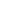   Les missionsSuite à la construction d'un nouveau bâtiment avec le déménagement de lignes de palettisation manuelle et de lignes de conditionnement, vos missions sont :
- Mise en fabrication des produits en veillant au respect des modes opératoires
- Coordination des équipes
- Maintenance 2ème niveau des lignes
- Remplacer et/ou soutenir les opérateurs et caristes
- Suivi de la production et remontée auprès de la Responsable d'atelier
- Suivi de la performance de la ligne
- Participation à l'amélioration continue
- Suivi et remplissage des documents de fabrication
- Aide au nettoyage des postes et de l'atelier

Travail posté en 3x8  Le profilVous avez de l'expérience sur un poste similaire en industrie avec du management d'équipe (de 20 à 50 personnes)
 
Polyvalent, autonome et leadership sont les qualités incontournables pour la réussite de ce poste.
Vous êtes curieux(se), patient(e) et réactif(ve).
Vous savez parler, lire et écrire le français.

Vous êtes actuellement à la recherche d'un emploi durable dans une industrie agroalimentaire soucieuse du développement de ses collaborateurs combiné à une forte croissance d'activité.

Le salaire est attractif et la société propose de nombreux avantages (prime annuelle et mensuelle, mutuelle, tickets restaurant, CE etc).

Si cette offre vous intéresse, n'hésitez pas à postuler ! 